.l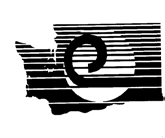 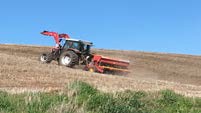 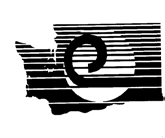 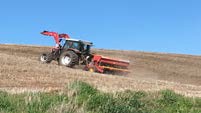 Mission of the Whitman Conservation DistrictThe Mission of the Whitman Conservation District is to promote the wise, ethical and sustainable use of natural resources by leadership in the education and assistance of all people in the District. The Whitman Conservation District will promote the implementation of the best available conservation measures and provide a forum for local input on natural resource issues.Natural Resource Priorities(see long range plan for data and information on natural resource priorities)Soil Heath & Erosion ControlWater QualityPlant Health & Weed ManagementWildlife HabitatConservation EducationDistrict OperationsNatural Resource Priority Program Area:Water QualityGoal(s): Goal:By June 2021 have a demonstrated increase in: participation by livestock and farming operators to have a plan in place addressing water quality issues; riparian areas along streams managed efficiently, runoff from livestock feeding areas eliminated; reduction in erosion and related sedimentation from cropland, increase awareness of CREP and CCRP programs to buffer waterways; reduction of most regulatory concerns in the District.Natural Resource Measurable Result Objective:Controlling sediment loading to streams along 2 miles of stream/riversIncrease participation in protecting and enhancing streams of 2 landownersProgrammatic Measurable Result Objective:3 producers with Conservation Plans completed w/ at least one including incorporating livestock practices with Cover cropsLandowners interested in alternatives to managing riparian areas for undesirable plant species on 2 farms Land managers and officials with information on creek flows, runoff, working buffersAssist 2 producers with water quality monitoring practicesReduce regulators’ concerns on well managed operationsFunding Source(s): WSCC Funding, Cost-Share Grants, NRCS-CCRP, CREP, EQIP grants, RCO, Ducks Unlimited, Pheasants Forever, WDFW, Elks Foundation, Bonneville Power Company, Snake River Salmon Recovery Board.Natural Resource Priority Program Area:Plant Health & Weed ManagementProgrammatic Measurable Result Objectives:Assist 2 producers with plant health and/or weed management practicesFunding Source(s): WSCC Funding, Cost-Share Grants, NRCS-CCRP, CREP, EQIP, RCPP grantsNatural Resource Priority Program Area:Soil Health & Erosion ControlGoal(s):By June 2021 have a demonstrated increase in soil health including: producers transitioning from a conventional tillage system to direct seed/mulch till system; promote cover crops as an alternative to chemical fallow; promoting livestock grazing on cropland acres; facilitating shop talks covering topics relating to cover crops to benefit soil health and weed suppression; increase public perception of the positive aspects of farming on private lands; alternatives to agriculture burning; alternatives for CRP takeout practicesNatural Resource Measurable Result Objective:Improve soil health on 2,000 acres2 practices implemented to reduce/eliminate use of chemical sprays and fertilizer to control undesirable pests (plants & insects)Programmatic Measurable Result Objectives:Increase soil testing by producers to demonstrate improvements in soil health2 producers involved in monitoring programs on sediment movementContinue education and research and improved funding sources on alternative CRP takeout programDemonstrate to producers the benefits of planting multispecies cover crops by cost sharing on 2 acres planted to cover crops working with researchers on demonstration areasIncrease public participation in district supported programsPromote alternatives to burning residue (dormant season grazing, direct seed)Participate in the Voluntary Stewardship Program (VSP) with Whitman CountyFunding Source(s): WSCC Funding, Cost-Share Grants, NRCS-CCRP, CREP, EQIP, VSP, RCPP grantsNatural Resource Priority Program Area:Conservation EducationGoal(s):By June 2021 have a demonstrated increase in: agriculture related jobs, agriculture and conservation education programs in schools, fairs, libraries and other local events; thriving economy; great place to live, work, play and raise a family; positive community support & feedback; participation in district supported programs; increase interest in locally grown produce.Natural Resource Measurable Result Objective: Programmatic Measurable Result Objective:Present conservation education in schools, fairs, library and local events10 participants participating in district supported programs20 young participants in conservation workReduction of regulatory interventions both in rural and urban areasIncrease in participants in growing food cropsDemonstrated support for agricultural activities, new technology use, and agricultural cultureFunding Source(s): WSCC Funding, Cost-Share Grants, NRCS-CCRP, CREP, EQIP, RCPP, Snake River Salmon Recovery grants, RCO, WDFWNatural Resource Priority Program Area:Wildlife HabitatGoal(s):By June 2021 have a demonstrated increase in habitat returned that produces more game.Funding Source(s): WSCC Funding, Cost-Share Grants, NRCS-CCRP, CREP, EQIP, RCPP, Snake River Salmon Recovery grants, RCO, WDFWDistrict Operations:Goal(s):Goals: By June 2021 have a demonstrated increase in: high quality employees that are appreciated, happy Board Supervisors, steady CAPP Tier 1 placement, clean audits & compliances, additional funding through grants, easily accessible office spaceProgrammatic Measurable Result Objective:Employee longevityCAPP Tier 1 placement annuallyAnnual excellent audit reports20% increase in funding through grantsBy the end of June each year have completed effective and efficient operations including accounting, grant vouchering, personnel management, Supervisor elections & appointments, training & development, annual planning and reporting.Participate in the Voluntary Stewardship Program (VSP) with Whitman County and the RCPP Partnership programFunding Source(s):FY2021 Annual Budget Whitman Conservation District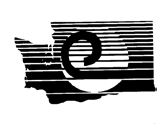 Estimated Budget July 1, 2020 – June 30, 2021	information will be collected estimated funding in columns has been updatedRevenue:Expenses:Total Revenues	$312,000Total Expenses	 $ 312,000Activities for FY2021Target DatesPerson ResponsibleTime(Days) RequiredEstimated FundingNotesProvide technical assistance for the planning and implementation of Best Management Practices / Principles (3 cooperators)7/20 – 6/21District Manager18$4,200Assistance with producers that have received letters from Department of Ecology7/20 – 6/21District Manager10$2,000Develop and implement a producer-led water quality sampling, monitoring and management program for addressing non-point source water quality issues (3 Cooperators)7/20 – 6/21District Manager5$1,600Cost-Share for doing conservation practices with options identified through evaluation with the producer, (5 practices)7/20 – 6/21District Manager18$20,000Includes cost share ($6,000 per application)Maintain structures on Penawawa for Salmonid habitat 7/20 – 6/21District Manager10$1,600Complete Alkali Creek livestock water quality project7/20 – 6/21District Manager10$1,600Education program for land managers and officials about creek flows, runoff, working buffers, different practices7/20 – 6/21District Manager10$1,600Continue participation in Voluntary Stewardship Program activities including implementation7/20 – 6/21District Manager30$4,200CREP & Commodity Buffer miles made available in Whitman CD7/20 – 6/21District Manager10$1,600Collect information on working buffers, CREP, and riparian buffers and host a tour7/20 – 6/21District Manager10$1,600Assistance with producers on CRP takeout with conservation systems7/20 – 6/21District Manager5$500Totals136$40,500Activities for FY2021Target DatesPerson ResponsibleTime(Days) RequiredEstimated FundingNotesMeet with County Weed Control Board regarding joint projects of common interest7/20 – 6/21District Manager3$500Assist land owners with plant health issues 7/20 – 6/21District Manager3$500Examine markets for weed products 7/20 – 6/21District Manager1$100Promote Voluntary Stewardship Program7/20 – 6/21District Manager20$10,000Totals27$11,100Activities for FY2021Target DatesPerson ResponsibleTime(Days) RequiredEstimated FundingNotesProvide technical assistance and service for the Burn Permit Program including alternatives to burning stubble7/20 – 6/21District Manager20$3,200Provide technical assistance and/or cost share for the implementation of BMP’s with 8 producers7/20 – 6/21District Manager5$800Negotiate and complete Technical Service Provider Agreements with NRCS for Farm Bill program implementation 7/20 – 6/21District Manager5$800Find out what is working in Whitman CD, promote soil health systems implementation including educational events for information sharing among producers based on ongoing information collection & exchange suitable for this area7/20 – 6/21District Manager Coordinator & Supervisors5$800Precision Farming promotion coupled with conservation tillage (partner with local equipment dealers - JTI)7/20 – 6/21District Manager5$800No-Till, Direct Seed Cost-Share Mentoring Program Grant: Participate with another district7/20 – 6/21District Manager5$800Work with county engineer to figure out a monitoring systems and county ditch cleaning baseline to demonstrate improvement in erosion control from various conservation systems7/20 – 6/21District Manager5$800Continue Agreement with Spokane Co CD for SRF Low Interest Loans7/20 – 6/21District Manager1$100Erosion control through plantings, cover crop planting, canola grazing trial, grazing cover crop ie. CRP lands or set asides – cosponsor cover crop trails, field day,7/20 – 6/21District Manager5$80056$8,900totalsActivities for FY2021Target DatesPerson ResponsibleTime (Days) RequiredEstimated FundingNotesCo-sponsor the legislative relations session with the other SE Area Districts7/20 – 6/21District Manager2 $200Update website and post activities on Facebook, other social media7/20 – 6/21District Manager10$1000Host and assist in sponsorship of a booth at the Palouse Empire Fair7/20 – 6/21District Manager2$200Provide youth conservation education programs to 20 classes7/20 – 6/21District Manager20$4,000Assist with the County High School Envirothon7/20 – 6/21District Manager4$1000Participate in direct seed breakfasts7/20 – 6/21District Manager & Supervisors4$500Organize and host Annual tour and BBQ	Annually	Supervisors & District Manager			June 1, District Manager & Supervisors2$500Participate in the Coordinated Resource Management Executive Committee Meeting & TourEnd of MayDistrict Manager & Supervisors1045$7,400Activities for FY2021Target DatesPerson ResponsibleTime(Days) RequiredEstimated FundingNotesMeet with WDFW habitat staff on projects for Whitman CD including food plots and other7/20 – 6/21District Manager1$400Co-sponsor with WDFW and other partners projects results in habitat returned that produces more game, increase upland bird habitat and bird by finding producers willing to plant needed habitat and do hatch out birds7/20 – 6/21District Manager1$400Work with WDFW on compensation for animal depredation on farms and ranches 7/20 – 6/21District Manager1$4003$1,200Activities for FY2021Target DatesPerson ResponsibleTime(Days) RequiredEstimated FundingNotesAttend other districts meetings, bring back results, establish contacts with other districts7/20 – 6/21District Manager10$4,000Work with partners to make signups & implementation easier for producers7/20 – 6/21District Manager10$4,000Explore mitigation funding for conservation projects7/20 – 6/21District Manager10$4,000Prepare and complete monthly Board meetings which include review of district law, rules, regulations on an annual basisAs RequiredSupervisors & District Manager12$2,000Complete monthly Board meeting financial reports using the BARS Accounting System and annual financial requirements which include AP/AR, grant vouchers, taxes, year-end financial report, district budgetAs RequiredDistrict Auditor District Financial Contractor10$2,000Organize and host Annual Stakeholders meetingAnnuallySupervisors & District Manager2$1,000Complete grant applications & reports as required by all funding entitiesAs RequiredDistrict Manager20$4,000Complete review and report requirements –Schedule 22; Annual Plan of Work; Annual Report of AccomplishmentsAs RequiredSupervisors & District Manager12$4,000Conduct district appointments and elections as required and assist other districts as requestedAs RequiredSupervisors & District Manager5$1,000Review and update when needed the district policy book, equipment inventory, MOU’s, policies and procedures, employment posters andAnnuallySupervisors &District Manager2$1,000Annually complete staff personnel reviews; provide supervisor and staff training as neededAnnuallySupervisors & District Manager1$500Attend WADE, SE Area Mtg; Professional Engineering Mtg; WACD Convention; Direct Seed Conference; Annual Cattlemen’s Assoc Mtg; new supervisor orientation; regional tours; VSP meetings; RCPP meetings and other seminars/meetings that relate to priority concerns of the district and/or its operationsAnnuallySupervisors & District Manager10$4,000As directed by the Board, apply for and secure funding for priority concerns within the district; explore opportunities to create district programs, fee for products, county funding and/or private fundingAs RequestedSupervisors & District Manager10$4,000114$35,500totalsImplementation Grant$  81,000NRI Grant$167,000RCPP Grant$  16,000	VSP Grant$  10,000DOE Water Quality Grant$  38,000Salaries/Benefits/Taxes$   64,000Office/Grant/Program Supplies$   11,000Cost-Share Program$ 225,000Insurance/Dues$	  6,000Training/Travel$     6,000